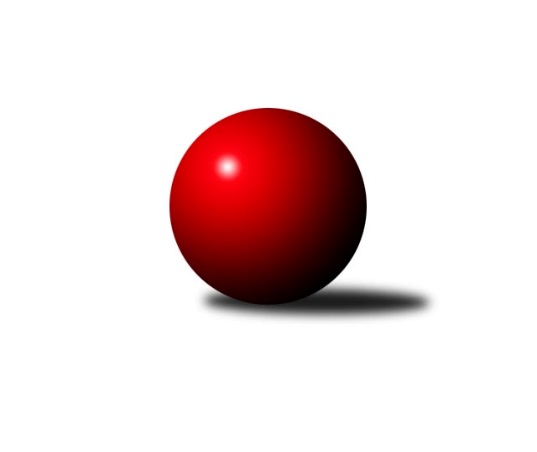 Č.14Ročník 2022/2023	26.5.2024 Severomoravská divize 2022/2023Statistika 14. kolaTabulka družstev:		družstvo	záp	výh	rem	proh	skore	sety	průměr	body	plné	dorážka	chyby	1.	TJ Spartak Bílovec ˝A˝	14	12	0	2	78.0 : 34.0 	(98.0 : 70.0)	2660	24	1821	839	33.8	2.	SKK Jeseník ˝A˝	14	11	0	3	73.0 : 39.0 	(97.5 : 70.5)	2654	22	1808	846	31	3.	TJ Sokol Bohumín ˝B˝	14	9	1	4	65.5 : 46.5 	(92.5 : 75.5)	2597	19	1795	802	39.5	4.	TJ Sokol Sedlnice	14	8	0	6	62.0 : 50.0 	(83.5 : 84.5)	2567	16	1760	807	35.8	5.	TJ Odry ˝B˝	14	8	0	6	56.0 : 56.0 	(84.0 : 84.0)	2569	16	1774	795	37.7	6.	TJ Tatran Litovel A	14	7	0	7	64.0 : 48.0 	(94.0 : 74.0)	2629	14	1806	823	36.6	7.	TJ Michalkovice A	14	7	0	7	61.0 : 51.0 	(94.0 : 74.0)	2594	14	1784	810	39.9	8.	TJ Horní Benešov ˝B˝	14	6	1	7	53.5 : 58.5 	(81.5 : 86.5)	2567	13	1775	792	42.5	9.	KK Jiskra Rýmařov ˝B˝	14	5	1	8	48.0 : 64.0 	(73.0 : 95.0)	2525	11	1760	765	44.9	10.	Sokol Přemyslovice ˝B˝	14	4	2	8	45.0 : 67.0 	(79.0 : 89.0)	2577	10	1790	787	43.6	11.	TJ VOKD Poruba ˝A˝	14	4	1	9	44.0 : 68.0 	(74.0 : 94.0)	2530	9	1757	773	47.3	12.	TJ Horní Benešov ˝D˝	14	0	0	14	22.0 : 90.0 	(57.0 : 111.0)	2474	0	1743	732	55.9Tabulka doma:		družstvo	záp	výh	rem	proh	skore	sety	průměr	body	maximum	minimum	1.	SKK Jeseník ˝A˝	7	7	0	0	46.0 : 10.0 	(57.5 : 26.5)	2721	14	2792	2656	2.	TJ Sokol Bohumín ˝B˝	7	6	0	1	40.5 : 15.5 	(54.5 : 29.5)	2577	12	2634	2535	3.	TJ Spartak Bílovec ˝A˝	7	6	0	1	39.0 : 17.0 	(53.0 : 31.0)	2629	12	2688	2499	4.	TJ Odry ˝B˝	7	6	0	1	37.0 : 19.0 	(50.5 : 33.5)	2795	12	2869	2702	5.	TJ Michalkovice A	7	5	0	2	37.0 : 19.0 	(54.0 : 30.0)	2490	10	2558	2414	6.	TJ Sokol Sedlnice	7	4	0	3	31.0 : 25.0 	(46.5 : 37.5)	2527	8	2614	2469	7.	TJ Horní Benešov ˝B˝	7	4	0	3	30.0 : 26.0 	(45.0 : 39.0)	2689	8	2741	2617	8.	Sokol Přemyslovice ˝B˝	7	3	1	3	24.0 : 32.0 	(46.0 : 38.0)	2491	7	2534	2414	9.	TJ Tatran Litovel A	7	3	0	4	32.0 : 24.0 	(48.0 : 36.0)	2667	6	2751	2597	10.	KK Jiskra Rýmařov ˝B˝	7	2	1	4	26.0 : 30.0 	(40.0 : 44.0)	2693	5	2732	2640	11.	TJ VOKD Poruba ˝A˝	7	2	1	4	23.0 : 33.0 	(40.0 : 44.0)	2459	5	2514	2418	12.	TJ Horní Benešov ˝D˝	7	0	0	7	11.0 : 45.0 	(31.5 : 52.5)	2575	0	2653	2470Tabulka venku:		družstvo	záp	výh	rem	proh	skore	sety	průměr	body	maximum	minimum	1.	TJ Spartak Bílovec ˝A˝	7	6	0	1	39.0 : 17.0 	(45.0 : 39.0)	2665	12	2770	2566	2.	TJ Tatran Litovel A	7	4	0	3	32.0 : 24.0 	(46.0 : 38.0)	2622	8	2768	2453	3.	TJ Sokol Sedlnice	7	4	0	3	31.0 : 25.0 	(37.0 : 47.0)	2573	8	2703	2422	4.	SKK Jeseník ˝A˝	7	4	0	3	27.0 : 29.0 	(40.0 : 44.0)	2644	8	2785	2481	5.	TJ Sokol Bohumín ˝B˝	7	3	1	3	25.0 : 31.0 	(38.0 : 46.0)	2600	7	2750	2396	6.	KK Jiskra Rýmařov ˝B˝	7	3	0	4	22.0 : 34.0 	(33.0 : 51.0)	2497	6	2712	2303	7.	TJ Horní Benešov ˝B˝	7	2	1	4	23.5 : 32.5 	(36.5 : 47.5)	2566	5	2758	2451	8.	TJ Michalkovice A	7	2	0	5	24.0 : 32.0 	(40.0 : 44.0)	2612	4	2783	2443	9.	TJ VOKD Poruba ˝A˝	7	2	0	5	21.0 : 35.0 	(34.0 : 50.0)	2540	4	2757	2406	10.	TJ Odry ˝B˝	7	2	0	5	19.0 : 37.0 	(33.5 : 50.5)	2536	4	2637	2391	11.	Sokol Přemyslovice ˝B˝	7	1	1	5	21.0 : 35.0 	(33.0 : 51.0)	2589	3	2720	2410	12.	TJ Horní Benešov ˝D˝	7	0	0	7	11.0 : 45.0 	(25.5 : 58.5)	2476	0	2597	2392Tabulka podzimní části:		družstvo	záp	výh	rem	proh	skore	sety	průměr	body	doma	venku	1.	TJ Spartak Bílovec ˝A˝	11	10	0	1	62.0 : 26.0 	(78.0 : 54.0)	2668	20 	5 	0 	0 	5 	0 	1	2.	TJ Sokol Sedlnice	11	8	0	3	56.0 : 32.0 	(67.5 : 64.5)	2551	16 	4 	0 	1 	4 	0 	2	3.	SKK Jeseník ˝A˝	11	8	0	3	54.0 : 34.0 	(69.0 : 63.0)	2641	16 	5 	0 	0 	3 	0 	3	4.	TJ Odry ˝B˝	11	7	0	4	47.0 : 41.0 	(73.0 : 59.0)	2593	14 	5 	0 	1 	2 	0 	3	5.	TJ Sokol Bohumín ˝B˝	11	6	1	4	45.5 : 42.5 	(67.5 : 64.5)	2578	13 	5 	0 	1 	1 	1 	3	6.	TJ Michalkovice A	11	6	0	5	50.0 : 38.0 	(78.0 : 54.0)	2620	12 	4 	0 	1 	2 	0 	4	7.	TJ Tatran Litovel A	11	5	0	6	48.0 : 40.0 	(76.0 : 56.0)	2631	10 	3 	0 	3 	2 	0 	3	8.	TJ Horní Benešov ˝B˝	11	4	1	6	40.5 : 47.5 	(62.0 : 70.0)	2559	9 	3 	0 	3 	1 	1 	3	9.	KK Jiskra Rýmařov ˝B˝	11	4	1	6	39.0 : 49.0 	(57.0 : 75.0)	2547	9 	2 	1 	3 	2 	0 	3	10.	TJ VOKD Poruba ˝A˝	11	3	1	7	37.0 : 51.0 	(62.0 : 70.0)	2507	7 	2 	1 	3 	1 	0 	4	11.	Sokol Přemyslovice ˝B˝	11	2	2	7	33.0 : 55.0 	(59.0 : 73.0)	2587	6 	2 	1 	2 	0 	1 	5	12.	TJ Horní Benešov ˝D˝	11	0	0	11	16.0 : 72.0 	(43.0 : 89.0)	2470	0 	0 	0 	5 	0 	0 	6Tabulka jarní části:		družstvo	záp	výh	rem	proh	skore	sety	průměr	body	doma	venku	1.	TJ Sokol Bohumín ˝B˝	3	3	0	0	20.0 : 4.0 	(25.0 : 11.0)	2620	6 	1 	0 	0 	2 	0 	0 	2.	SKK Jeseník ˝A˝	3	3	0	0	19.0 : 5.0 	(28.5 : 7.5)	2748	6 	2 	0 	0 	1 	0 	0 	3.	TJ Spartak Bílovec ˝A˝	3	2	0	1	16.0 : 8.0 	(20.0 : 16.0)	2591	4 	1 	0 	1 	1 	0 	0 	4.	TJ Tatran Litovel A	3	2	0	1	16.0 : 8.0 	(18.0 : 18.0)	2668	4 	0 	0 	1 	2 	0 	0 	5.	TJ Horní Benešov ˝B˝	3	2	0	1	13.0 : 11.0 	(19.5 : 16.5)	2636	4 	1 	0 	0 	1 	0 	1 	6.	Sokol Přemyslovice ˝B˝	3	2	0	1	12.0 : 12.0 	(20.0 : 16.0)	2502	4 	1 	0 	1 	1 	0 	0 	7.	TJ Michalkovice A	3	1	0	2	11.0 : 13.0 	(16.0 : 20.0)	2459	2 	1 	0 	1 	0 	0 	1 	8.	KK Jiskra Rýmařov ˝B˝	3	1	0	2	9.0 : 15.0 	(16.0 : 20.0)	2535	2 	0 	0 	1 	1 	0 	1 	9.	TJ Odry ˝B˝	3	1	0	2	9.0 : 15.0 	(11.0 : 25.0)	2606	2 	1 	0 	0 	0 	0 	2 	10.	TJ VOKD Poruba ˝A˝	3	1	0	2	7.0 : 17.0 	(12.0 : 24.0)	2545	2 	0 	0 	1 	1 	0 	1 	11.	TJ Sokol Sedlnice	3	0	0	3	6.0 : 18.0 	(16.0 : 20.0)	2609	0 	0 	0 	2 	0 	0 	1 	12.	TJ Horní Benešov ˝D˝	3	0	0	3	6.0 : 18.0 	(14.0 : 22.0)	2629	0 	0 	0 	2 	0 	0 	1 Zisk bodů pro družstvo:		jméno hráče	družstvo	body	zápasy	v %	dílčí body	sety	v %	1.	Lada Péli 	TJ Sokol Bohumín ˝B˝ 	12	/	14	(86%)	21	/	28	(75%)	2.	Tomáš Binar 	TJ Spartak Bílovec ˝A˝ 	12	/	14	(86%)	18	/	28	(64%)	3.	Petr Číž 	TJ Spartak Bílovec ˝A˝ 	11	/	13	(85%)	20	/	26	(77%)	4.	Miroslav Talášek 	TJ Tatran Litovel A 	11	/	13	(85%)	20	/	26	(77%)	5.	Stanislava Ovšáková 	TJ Odry ˝B˝ 	11	/	13	(85%)	19	/	26	(73%)	6.	Josef Matušek 	TJ Horní Benešov ˝B˝ 	10.5	/	14	(75%)	18	/	28	(64%)	7.	Michal Smejkal 	SKK Jeseník ˝A˝ 	10	/	13	(77%)	17	/	26	(65%)	8.	Romana Valová 	KK Jiskra Rýmařov ˝B˝ 	10	/	13	(77%)	17	/	26	(65%)	9.	Jiří Kratoš 	TJ VOKD Poruba ˝A˝ 	10	/	14	(71%)	20.5	/	28	(73%)	10.	Jozef Kuzma 	TJ Sokol Bohumín ˝B˝ 	10	/	14	(71%)	20	/	28	(71%)	11.	Martin Ščerba 	TJ Michalkovice A 	9	/	13	(69%)	18	/	26	(69%)	12.	Filip Sýkora 	TJ Spartak Bílovec ˝A˝ 	9	/	13	(69%)	18	/	26	(69%)	13.	Miroslav Vala 	SKK Jeseník ˝A˝ 	9	/	13	(69%)	16	/	26	(62%)	14.	Kamil Axmann 	TJ Tatran Litovel A 	9	/	13	(69%)	16	/	26	(62%)	15.	Dalibor Hamrozy 	TJ Sokol Bohumín ˝B˝ 	8	/	9	(89%)	11	/	18	(61%)	16.	Michal Zych 	TJ Michalkovice A 	8	/	10	(80%)	12.5	/	20	(63%)	17.	Milan Janyška 	TJ Sokol Sedlnice  	8	/	12	(67%)	15	/	24	(63%)	18.	Stanislav Ovšák 	TJ Odry ˝B˝ 	8	/	13	(62%)	18.5	/	26	(71%)	19.	Václav Smejkal 	SKK Jeseník ˝A˝ 	8	/	13	(62%)	18	/	26	(69%)	20.	Karel Meissel 	Sokol Přemyslovice ˝B˝ 	8	/	13	(62%)	17	/	26	(65%)	21.	Rostislav Kletenský 	TJ Sokol Sedlnice  	8	/	13	(62%)	14	/	26	(54%)	22.	Pavel Hrabec 	TJ VOKD Poruba ˝A˝ 	8	/	14	(57%)	17	/	28	(61%)	23.	Jiří Řepecký 	TJ Michalkovice A 	8	/	14	(57%)	16.5	/	28	(59%)	24.	Pavel Hannig 	SKK Jeseník ˝A˝ 	7	/	8	(88%)	12	/	16	(75%)	25.	Michal Kudela 	TJ Spartak Bílovec ˝A˝ 	7	/	9	(78%)	13	/	18	(72%)	26.	David Binar 	TJ Spartak Bílovec ˝A˝ 	7	/	10	(70%)	12	/	20	(60%)	27.	Michaela Tobolová 	TJ Sokol Sedlnice  	7	/	11	(64%)	13	/	22	(59%)	28.	Ladislav Petr 	TJ Sokol Sedlnice  	7	/	12	(58%)	13.5	/	24	(56%)	29.	Jan Stuchlík 	TJ Sokol Sedlnice  	7	/	12	(58%)	13	/	24	(54%)	30.	Jana Frydrychová 	TJ Odry ˝B˝ 	7	/	13	(54%)	14.5	/	26	(56%)	31.	Josef Linhart 	TJ Michalkovice A 	7	/	14	(50%)	14.5	/	28	(52%)	32.	Michal Klich 	TJ Horní Benešov ˝B˝ 	6	/	9	(67%)	10.5	/	18	(58%)	33.	Pavel Konštacký 	KK Jiskra Rýmařov ˝B˝ 	6	/	9	(67%)	8	/	18	(44%)	34.	Peter Dankovič 	TJ Horní Benešov ˝B˝ 	6	/	11	(55%)	13	/	22	(59%)	35.	Štefan Dendis 	TJ Sokol Bohumín ˝B˝ 	6	/	11	(55%)	12.5	/	22	(57%)	36.	Marek Kankovský 	Sokol Přemyslovice ˝B˝ 	6	/	12	(50%)	13.5	/	24	(56%)	37.	Jiří Čamek 	TJ Tatran Litovel A 	6	/	12	(50%)	12	/	24	(50%)	38.	Jiří Fárek 	SKK Jeseník ˝A˝ 	6	/	13	(46%)	13	/	26	(50%)	39.	Petr Rak 	TJ Horní Benešov ˝B˝ 	6	/	14	(43%)	11.5	/	28	(41%)	40.	Miroslav Mikulský 	TJ Sokol Sedlnice  	6	/	14	(43%)	9	/	28	(32%)	41.	Petr Axmann 	TJ Tatran Litovel A 	5	/	6	(83%)	9	/	12	(75%)	42.	František Baleka 	TJ Tatran Litovel A 	5	/	9	(56%)	11	/	18	(61%)	43.	Miroslav Ondrouch 	Sokol Přemyslovice ˝B˝ 	5	/	9	(56%)	9	/	18	(50%)	44.	Josef Pilatík 	KK Jiskra Rýmařov ˝B˝ 	5	/	9	(56%)	9	/	18	(50%)	45.	David Čulík 	TJ Tatran Litovel A 	5	/	9	(56%)	7	/	18	(39%)	46.	Martin Kovář 	KK Jiskra Rýmařov ˝B˝ 	5	/	9	(56%)	6	/	18	(33%)	47.	Zdeněk Žanda 	TJ Horní Benešov ˝D˝ 	5	/	10	(50%)	8	/	20	(40%)	48.	Lukáš Vybíral 	Sokol Přemyslovice ˝B˝ 	5	/	11	(45%)	13	/	22	(59%)	49.	Daniel Malina 	TJ Odry ˝B˝ 	5	/	11	(45%)	11	/	22	(50%)	50.	Miroslav Sigmund 	TJ Tatran Litovel A 	5	/	11	(45%)	11	/	22	(50%)	51.	Petra Kysilková 	KK Jiskra Rýmařov ˝B˝ 	5	/	11	(45%)	10	/	22	(45%)	52.	Martin Švrčina 	TJ Horní Benešov ˝D˝ 	5	/	12	(42%)	12	/	24	(50%)	53.	Jáchym Kratoš 	TJ VOKD Poruba ˝A˝ 	5	/	12	(42%)	11	/	24	(46%)	54.	David Láčík 	TJ Horní Benešov ˝D˝ 	5	/	12	(42%)	8	/	24	(33%)	55.	Jaromíra Smejkalová 	SKK Jeseník ˝A˝ 	5	/	13	(38%)	10.5	/	26	(40%)	56.	Petr Řepecký 	TJ Michalkovice A 	5	/	14	(36%)	12	/	28	(43%)	57.	Rostislav Cundrla 	SKK Jeseník ˝A˝ 	4	/	6	(67%)	7	/	12	(58%)	58.	Petr Řepecký 	TJ Michalkovice A 	4	/	8	(50%)	8	/	16	(50%)	59.	Richard Šimek 	TJ VOKD Poruba ˝A˝ 	4	/	9	(44%)	7	/	18	(39%)	60.	Lukáš Dadák 	TJ Odry ˝B˝ 	4	/	12	(33%)	8.5	/	24	(35%)	61.	Libor Krajčí 	TJ Sokol Bohumín ˝B˝ 	4	/	14	(29%)	12.5	/	28	(45%)	62.	René Světlík 	TJ Sokol Bohumín ˝B˝ 	3.5	/	8	(44%)	8	/	16	(50%)	63.	Josef Jurášek 	TJ Michalkovice A 	3	/	4	(75%)	6	/	8	(75%)	64.	Pavlína Krayzelová 	TJ Sokol Bohumín ˝B˝ 	3	/	5	(60%)	4	/	10	(40%)	65.	Stanislav Brosinger 	TJ Tatran Litovel A 	3	/	5	(60%)	4	/	10	(40%)	66.	Milan Zezulka 	TJ Spartak Bílovec ˝A˝ 	3	/	7	(43%)	7	/	14	(50%)	67.	Jiří Polášek 	KK Jiskra Rýmařov ˝B˝ 	3	/	7	(43%)	6	/	14	(43%)	68.	Karel Šnajdárek 	TJ Odry ˝B˝ 	3	/	8	(38%)	7	/	16	(44%)	69.	David Stareček 	TJ VOKD Poruba ˝A˝ 	3	/	9	(33%)	5	/	18	(28%)	70.	Jaromír Hendrych 	TJ Horní Benešov ˝D˝ 	3	/	10	(30%)	7	/	20	(35%)	71.	Jan Janák 	TJ Horní Benešov ˝B˝ 	3	/	11	(27%)	9	/	22	(41%)	72.	Luděk Zeman 	TJ Horní Benešov ˝B˝ 	3	/	12	(25%)	6.5	/	24	(27%)	73.	Lukáš Trojek 	TJ VOKD Poruba ˝A˝ 	3	/	13	(23%)	9	/	26	(35%)	74.	Jiří Kankovský 	Sokol Přemyslovice ˝B˝ 	3	/	14	(21%)	10.5	/	28	(38%)	75.	Antonín Fabík 	TJ Spartak Bílovec ˝A˝ 	3	/	14	(21%)	6	/	28	(21%)	76.	Petr Dankovič 	TJ Horní Benešov ˝B˝ 	2	/	3	(67%)	3	/	6	(50%)	77.	Daniel Dudek 	TJ Michalkovice A 	2	/	4	(50%)	4	/	8	(50%)	78.	Vladimír Štacha 	TJ Spartak Bílovec ˝A˝ 	2	/	4	(50%)	4	/	8	(50%)	79.	Tomáš Chárník 	KK Jiskra Rýmařov ˝B˝ 	2	/	5	(40%)	5	/	10	(50%)	80.	Adam Chvostek 	TJ Sokol Sedlnice  	2	/	5	(40%)	5	/	10	(50%)	81.	Jakub Dankovič 	TJ Horní Benešov ˝B˝ 	2	/	5	(40%)	4	/	10	(40%)	82.	Milan Smékal 	Sokol Přemyslovice ˝B˝ 	2	/	7	(29%)	4	/	14	(29%)	83.	Jiří Madecký 	TJ Odry ˝B˝ 	2	/	8	(25%)	4.5	/	16	(28%)	84.	Michal Blažek 	TJ Horní Benešov ˝D˝ 	2	/	10	(20%)	6	/	20	(30%)	85.	Jiří Fiala 	TJ Tatran Litovel A 	1	/	1	(100%)	2	/	2	(100%)	86.	Pavel Toman 	Sokol Přemyslovice ˝B˝ 	1	/	1	(100%)	1.5	/	2	(75%)	87.	Petra Rosypalová 	SKK Jeseník ˝A˝ 	1	/	1	(100%)	1	/	2	(50%)	88.	Jan Ščerba 	TJ Michalkovice A 	1	/	2	(50%)	2	/	4	(50%)	89.	Pavel Švan 	KK Jiskra Rýmařov ˝B˝ 	1	/	2	(50%)	2	/	4	(50%)	90.	Jakub Hendrych 	TJ Horní Benešov ˝D˝ 	1	/	2	(50%)	2	/	4	(50%)	91.	David Kaluža 	TJ Horní Benešov ˝B˝ 	1	/	2	(50%)	2	/	4	(50%)	92.	Markéta Kohutková 	TJ Sokol Bohumín ˝B˝ 	1	/	2	(50%)	1	/	4	(25%)	93.	Jana Fousková 	SKK Jeseník ˝A˝ 	1	/	3	(33%)	3	/	6	(50%)	94.	Michal Dočkálek 	KK Jiskra Rýmařov ˝B˝ 	1	/	3	(33%)	3	/	6	(50%)	95.	Stanislav Brejcha 	TJ Sokol Sedlnice  	1	/	3	(33%)	1	/	6	(17%)	96.	Michal Oščádal 	Sokol Přemyslovice ˝B˝ 	1	/	4	(25%)	3.5	/	8	(44%)	97.	Eva Zdražilová 	TJ Horní Benešov ˝B˝ 	1	/	4	(25%)	3	/	8	(38%)	98.	Michal Ihnát 	KK Jiskra Rýmařov ˝B˝ 	1	/	5	(20%)	2	/	10	(20%)	99.	Martin Skopal 	TJ VOKD Poruba ˝A˝ 	1	/	7	(14%)	4.5	/	14	(32%)	100.	Zdeněk Smrža 	TJ Horní Benešov ˝D˝ 	1	/	11	(9%)	6.5	/	22	(30%)	101.	Pavla Hendrychová 	TJ Horní Benešov ˝D˝ 	1	/	11	(9%)	6	/	22	(27%)	102.	Jiří Zapletal 	Sokol Přemyslovice ˝B˝ 	0	/	1	(0%)	1	/	2	(50%)	103.	Libor Pšenica 	TJ Michalkovice A 	0	/	1	(0%)	0.5	/	2	(25%)	104.	Lubomír Richter 	TJ Sokol Bohumín ˝B˝ 	0	/	1	(0%)	0.5	/	2	(25%)	105.	Václav Kladiva 	TJ Sokol Bohumín ˝B˝ 	0	/	1	(0%)	0	/	2	(0%)	106.	Jiří Adamus 	TJ VOKD Poruba ˝A˝ 	0	/	1	(0%)	0	/	2	(0%)	107.	Jiří Vrba 	SKK Jeseník ˝A˝ 	0	/	1	(0%)	0	/	2	(0%)	108.	Zdeněk Mžik 	TJ VOKD Poruba ˝A˝ 	0	/	1	(0%)	0	/	2	(0%)	109.	Jiří Číž 	TJ VOKD Poruba ˝A˝ 	0	/	1	(0%)	0	/	2	(0%)	110.	Pavel Močár ml.	Sokol Přemyslovice ˝B˝ 	0	/	1	(0%)	0	/	2	(0%)	111.	Veronika Ovšáková 	TJ Odry ˝B˝ 	0	/	1	(0%)	0	/	2	(0%)	112.	Milan Dvorský 	Sokol Přemyslovice ˝B˝ 	0	/	1	(0%)	0	/	2	(0%)	113.	Jaroslav Hrabuška 	TJ VOKD Poruba ˝A˝ 	0	/	1	(0%)	0	/	2	(0%)	114.	Daniel Duškevič 	TJ Horní Benešov ˝D˝ 	0	/	2	(0%)	1.5	/	4	(38%)	115.	Vojtěch Rozkopal 	TJ Odry ˝B˝ 	0	/	2	(0%)	1	/	4	(25%)	116.	Jakub Mokoš 	TJ Tatran Litovel A 	0	/	2	(0%)	1	/	4	(25%)	117.	Rudolf Chuděj 	TJ Odry ˝B˝ 	0	/	2	(0%)	0	/	4	(0%)	118.	Tigran Gevorgyan 	KK Jiskra Rýmařov ˝B˝ 	0	/	2	(0%)	0	/	4	(0%)	119.	Jiří Vrobel 	TJ Tatran Litovel A 	0	/	2	(0%)	0	/	4	(0%)	120.	Martina Honlová 	TJ Sokol Bohumín ˝B˝ 	0	/	5	(0%)	2	/	10	(20%)	121.	Petr Charník 	KK Jiskra Rýmařov ˝B˝ 	0	/	6	(0%)	3	/	12	(25%)	122.	Ondřej Smékal 	Sokol Přemyslovice ˝B˝ 	0	/	8	(0%)	5	/	16	(31%)Průměry na kuželnách:		kuželna	průměr	plné	dorážka	chyby	výkon na hráče	1.	TJ Odry, 1-4	2755	1870	884	32.6	(459.3)	2.	KK Jiskra Rýmařov, 1-4	2705	1854	851	39.2	(450.9)	3.	SKK Jeseník, 1-4	2668	1809	858	34.1	(444.7)	4.	 Horní Benešov, 1-4	2660	1835	825	45.4	(443.4)	5.	TJ  Prostějov, 1-4	2650	1834	816	40.0	(441.8)	6.	TJ Spartak Bílovec, 1-2	2570	1766	803	40.6	(428.4)	7.	TJ Sokol Bohumín, 1-4	2539	1752	786	40.4	(423.3)	8.	TJ Sokol Sedlnice, 1-2	2504	1735	768	35.9	(417.4)	9.	Sokol Přemyslovice, 1-4	2488	1731	756	44.1	(414.8)	10.	TJ VOKD Poruba, 1-4	2472	1731	740	49.9	(412.0)	11.	TJ Michalkovice, 1-2	2463	1717	746	40.9	(410.6)Nejlepší výkony na kuželnách:TJ Odry, 1-4TJ Odry ˝B˝	2869	9. kolo	Stanislav Ovšák 	TJ Odry ˝B˝	523	9. koloTJ Odry ˝B˝	2830	13. kolo	Stanislav Ovšák 	TJ Odry ˝B˝	518	13. koloTJ Odry ˝B˝	2801	8. kolo	Milan Smékal 	Sokol Přemyslovice ˝B˝	513	9. koloTJ Odry ˝B˝	2792	2. kolo	Stanislava Ovšáková 	TJ Odry ˝B˝	511	2. koloTJ Odry ˝B˝	2791	6. kolo	Tomáš Binar 	TJ Spartak Bílovec ˝A˝	510	11. koloTJ Odry ˝B˝	2781	4. kolo	Daniel Malina 	TJ Odry ˝B˝	509	4. koloTJ Spartak Bílovec ˝A˝	2770	11. kolo	Stanislav Ovšák 	TJ Odry ˝B˝	507	2. koloTJ Horní Benešov ˝B˝	2758	8. kolo	Michal Kudela 	TJ Spartak Bílovec ˝A˝	499	11. koloTJ Michalkovice A	2738	4. kolo	Stanislav Ovšák 	TJ Odry ˝B˝	496	8. koloSokol Přemyslovice ˝B˝	2720	9. kolo	Michal Klich 	TJ Horní Benešov ˝B˝	496	8. koloKK Jiskra Rýmařov, 1-4SKK Jeseník ˝A˝	2779	10. kolo	Jiří Kratoš 	TJ VOKD Poruba ˝A˝	500	13. koloTJ VOKD Poruba ˝A˝	2757	13. kolo	Pavel Hrabec 	TJ VOKD Poruba ˝A˝	496	13. koloTJ Michalkovice A	2746	9. kolo	Romana Valová 	KK Jiskra Rýmařov ˝B˝	493	10. koloKK Jiskra Rýmařov ˝B˝	2732	3. kolo	Michal Smejkal 	SKK Jeseník ˝A˝	493	10. koloKK Jiskra Rýmařov ˝B˝	2725	9. kolo	Josef Pilatík 	KK Jiskra Rýmařov ˝B˝	491	10. koloTJ Spartak Bílovec ˝A˝	2720	2. kolo	Josef Pilatík 	KK Jiskra Rýmařov ˝B˝	489	5. koloKK Jiskra Rýmařov ˝B˝	2718	10. kolo	Václav Smejkal 	SKK Jeseník ˝A˝	483	10. koloSokol Přemyslovice ˝B˝	2708	7. kolo	Filip Sýkora 	TJ Spartak Bílovec ˝A˝	482	2. koloKK Jiskra Rýmařov ˝B˝	2695	7. kolo	Lukáš Vybíral 	Sokol Přemyslovice ˝B˝	480	7. koloKK Jiskra Rýmařov ˝B˝	2682	5. kolo	Romana Valová 	KK Jiskra Rýmařov ˝B˝	477	3. koloSKK Jeseník, 1-4SKK Jeseník ˝A˝	2792	14. kolo	Miroslav Vala 	SKK Jeseník ˝A˝	505	14. koloSKK Jeseník ˝A˝	2777	11. kolo	Jaromíra Smejkalová 	SKK Jeseník ˝A˝	488	1. koloSKK Jeseník ˝A˝	2767	12. kolo	Miroslav Vala 	SKK Jeseník ˝A˝	485	12. koloSKK Jeseník ˝A˝	2696	3. kolo	Václav Smejkal 	SKK Jeseník ˝A˝	484	12. koloSKK Jeseník ˝A˝	2680	1. kolo	Michal Smejkal 	SKK Jeseník ˝A˝	483	14. koloSKK Jeseník ˝A˝	2679	6. kolo	Václav Smejkal 	SKK Jeseník ˝A˝	482	11. koloTJ Tatran Litovel A	2663	1. kolo	Václav Smejkal 	SKK Jeseník ˝A˝	481	14. koloSKK Jeseník ˝A˝	2656	8. kolo	Jaromíra Smejkalová 	SKK Jeseník ˝A˝	477	11. koloTJ Horní Benešov ˝B˝	2643	12. kolo	Jana Fousková 	SKK Jeseník ˝A˝	477	11. koloSokol Přemyslovice ˝B˝	2619	3. kolo	Jiří Fárek 	SKK Jeseník ˝A˝	476	14. kolo Horní Benešov, 1-4SKK Jeseník ˝A˝	2785	9. kolo	Martin Ščerba 	TJ Michalkovice A	501	8. koloTJ Michalkovice A	2783	8. kolo	Michal Smejkal 	SKK Jeseník ˝A˝	499	9. koloTJ Tatran Litovel A	2768	7. kolo	Miroslav Talášek 	TJ Tatran Litovel A	497	7. koloTJ Sokol Bohumín ˝B˝	2750	12. kolo	Peter Dankovič 	TJ Horní Benešov ˝B˝	495	10. koloTJ Horní Benešov ˝B˝	2741	13. kolo	Michal Zych 	TJ Michalkovice A	494	2. koloTJ Horní Benešov ˝B˝	2741	9. kolo	Tomáš Binar 	TJ Spartak Bílovec ˝A˝	493	6. koloSokol Přemyslovice ˝B˝	2712	10. kolo	Pavel Hannig 	SKK Jeseník ˝A˝	491	9. koloTJ Horní Benešov ˝B˝	2711	10. kolo	Michal Klich 	TJ Horní Benešov ˝B˝	487	7. koloTJ Sokol Sedlnice 	2703	5. kolo	Peter Dankovič 	TJ Horní Benešov ˝B˝	486	9. koloTJ Horní Benešov ˝B˝	2688	6. kolo	Jaromír Hendrych 	TJ Horní Benešov ˝D˝	484	1. koloTJ  Prostějov, 1-4TJ Tatran Litovel A	2751	4. kolo	Stanislav Brosinger 	TJ Tatran Litovel A	504	4. koloTJ Sokol Bohumín ˝B˝	2720	6. kolo	David Čulík 	TJ Tatran Litovel A	491	2. koloSKK Jeseník ˝A˝	2717	13. kolo	Kamil Axmann 	TJ Tatran Litovel A	488	10. koloTJ Tatran Litovel A	2712	10. kolo	Kamil Axmann 	TJ Tatran Litovel A	487	13. koloTJ Sokol Sedlnice 	2700	9. kolo	Milan Janyška 	TJ Sokol Sedlnice 	483	9. koloTJ Tatran Litovel A	2676	13. kolo	Kamil Axmann 	TJ Tatran Litovel A	480	4. koloTJ Tatran Litovel A	2671	2. kolo	Tomáš Binar 	TJ Spartak Bílovec ˝A˝	476	8. koloTJ Spartak Bílovec ˝A˝	2664	8. kolo	Jiří Čamek 	TJ Tatran Litovel A	474	13. koloTJ Tatran Litovel A	2662	9. kolo	Jiří Fárek 	SKK Jeseník ˝A˝	474	13. koloTJ Odry ˝B˝	2620	10. kolo	Rostislav Cundrla 	SKK Jeseník ˝A˝	472	13. koloTJ Spartak Bílovec, 1-2TJ Spartak Bílovec ˝A˝	2688	1. kolo	Tomáš Binar 	TJ Spartak Bílovec ˝A˝	493	1. koloTJ Spartak Bílovec ˝A˝	2685	10. kolo	Václav Smejkal 	SKK Jeseník ˝A˝	484	5. koloTJ Spartak Bílovec ˝A˝	2681	3. kolo	Tomáš Binar 	TJ Spartak Bílovec ˝A˝	483	3. koloTJ Spartak Bílovec ˝A˝	2665	5. kolo	Filip Sýkora 	TJ Spartak Bílovec ˝A˝	482	7. koloKK Jiskra Rýmařov ˝B˝	2644	14. kolo	Martin Švrčina 	TJ Horní Benešov ˝D˝	482	7. koloTJ Spartak Bílovec ˝A˝	2593	7. kolo	Martin Ščerba 	TJ Michalkovice A	477	10. koloTJ Spartak Bílovec ˝A˝	2592	12. kolo	Petr Číž 	TJ Spartak Bílovec ˝A˝	474	3. koloSKK Jeseník ˝A˝	2583	5. kolo	Petr Číž 	TJ Spartak Bílovec ˝A˝	472	5. koloTJ Michalkovice A	2577	10. kolo	Michal Kudela 	TJ Spartak Bílovec ˝A˝	472	1. koloTJ Spartak Bílovec ˝A˝	2499	14. kolo	Lukáš Vybíral 	Sokol Přemyslovice ˝B˝	471	1. koloTJ Sokol Bohumín, 1-4TJ Sokol Bohumín ˝B˝	2634	9. kolo	Lada Péli 	TJ Sokol Bohumín ˝B˝	482	4. koloTJ Sokol Bohumín ˝B˝	2620	10. kolo	Lada Péli 	TJ Sokol Bohumín ˝B˝	467	13. koloTJ Sokol Bohumín ˝B˝	2583	5. kolo	Jozef Kuzma 	TJ Sokol Bohumín ˝B˝	464	9. koloTJ Spartak Bílovec ˝A˝	2566	4. kolo	Lada Péli 	TJ Sokol Bohumín ˝B˝	458	2. koloTJ Sokol Bohumín ˝B˝	2559	2. kolo	René Světlík 	TJ Sokol Bohumín ˝B˝	457	9. koloTJ Sokol Bohumín ˝B˝	2556	4. kolo	Milan Janyška 	TJ Sokol Sedlnice 	455	10. koloTJ Sokol Bohumín ˝B˝	2552	13. kolo	Jozef Kuzma 	TJ Sokol Bohumín ˝B˝	453	2. koloTJ Sokol Sedlnice 	2551	10. kolo	Dalibor Hamrozy 	TJ Sokol Bohumín ˝B˝	452	10. koloTJ Sokol Bohumín ˝B˝	2535	7. kolo	Lada Péli 	TJ Sokol Bohumín ˝B˝	451	7. koloTJ VOKD Poruba ˝A˝	2526	2. kolo	Jozef Kuzma 	TJ Sokol Bohumín ˝B˝	451	5. koloTJ Sokol Sedlnice, 1-2TJ Tatran Litovel A	2664	12. kolo	Miroslav Talášek 	TJ Tatran Litovel A	477	12. koloTJ Sokol Sedlnice 	2614	12. kolo	Milan Janyška 	TJ Sokol Sedlnice 	471	12. koloTJ Sokol Sedlnice 	2586	11. kolo	Stanislava Ovšáková 	TJ Odry ˝B˝	463	1. koloTJ Sokol Sedlnice 	2542	8. kolo	František Baleka 	TJ Tatran Litovel A	462	12. koloTJ Sokol Sedlnice 	2520	1. kolo	Jiří Čamek 	TJ Tatran Litovel A	458	12. koloSKK Jeseník ˝A˝	2516	4. kolo	Rostislav Kletenský 	TJ Sokol Sedlnice 	454	12. koloSokol Přemyslovice ˝B˝	2499	14. kolo	Milan Janyška 	TJ Sokol Sedlnice 	453	11. koloTJ Sokol Sedlnice 	2482	14. kolo	Michal Smejkal 	SKK Jeseník ˝A˝	453	4. koloTJ Sokol Sedlnice 	2474	6. kolo	Stanislav Brejcha 	TJ Sokol Sedlnice 	450	14. koloTJ Sokol Sedlnice 	2469	4. kolo	Jan Stuchlík 	TJ Sokol Sedlnice 	446	1. koloSokol Přemyslovice, 1-4TJ Spartak Bílovec ˝A˝	2637	13. kolo	Tomáš Binar 	TJ Spartak Bílovec ˝A˝	463	13. koloTJ Tatran Litovel A	2593	11. kolo	Milan Zezulka 	TJ Spartak Bílovec ˝A˝	456	13. koloSokol Přemyslovice ˝B˝	2534	8. kolo	Karel Meissel 	Sokol Přemyslovice ˝B˝	456	4. koloSokol Přemyslovice ˝B˝	2519	4. kolo	Lukáš Vybíral 	Sokol Přemyslovice ˝B˝	451	13. koloSokol Přemyslovice ˝B˝	2517	6. kolo	David Binar 	TJ Spartak Bílovec ˝A˝	449	13. koloSokol Přemyslovice ˝B˝	2511	12. kolo	David Čulík 	TJ Tatran Litovel A	446	11. koloSokol Přemyslovice ˝B˝	2498	13. kolo	Pavel Hrabec 	TJ VOKD Poruba ˝A˝	446	6. koloTJ Sokol Bohumín ˝B˝	2491	8. kolo	Stanislav Brosinger 	TJ Tatran Litovel A	445	11. koloTJ Horní Benešov ˝D˝	2461	4. kolo	Marek Kankovský 	Sokol Přemyslovice ˝B˝	444	12. koloSokol Přemyslovice ˝B˝	2445	11. kolo	Lukáš Vybíral 	Sokol Přemyslovice ˝B˝	444	12. koloTJ VOKD Poruba, 1-4TJ Spartak Bílovec ˝A˝	2611	9. kolo	Petr Číž 	TJ Spartak Bílovec ˝A˝	489	9. koloTJ Sokol Bohumín ˝B˝	2559	14. kolo	Lukáš Dadák 	TJ Odry ˝B˝	478	5. koloTJ Odry ˝B˝	2528	5. kolo	Jiří Kratoš 	TJ VOKD Poruba ˝A˝	476	3. koloTJ VOKD Poruba ˝A˝	2514	10. kolo	Lukáš Trojek 	TJ VOKD Poruba ˝A˝	473	10. koloTJ VOKD Poruba ˝A˝	2486	3. kolo	Pavel Hrabec 	TJ VOKD Poruba ˝A˝	470	5. koloTJ Sokol Sedlnice 	2479	7. kolo	Lada Péli 	TJ Sokol Bohumín ˝B˝	462	14. koloTJ VOKD Poruba ˝A˝	2468	9. kolo	Tomáš Binar 	TJ Spartak Bílovec ˝A˝	460	9. koloTJ VOKD Poruba ˝A˝	2467	7. kolo	Jiří Kratoš 	TJ VOKD Poruba ˝A˝	455	10. koloTJ Horní Benešov ˝B˝	2451	3. kolo	Pavel Hrabec 	TJ VOKD Poruba ˝A˝	455	9. koloTJ VOKD Poruba ˝A˝	2434	14. kolo	Jiří Kratoš 	TJ VOKD Poruba ˝A˝	451	9. koloTJ Michalkovice, 1-2TJ Michalkovice A	2558	3. kolo	Josef Matušek 	TJ Horní Benešov ˝B˝	472	14. koloTJ Michalkovice A	2551	7. kolo	Martin Ščerba 	TJ Michalkovice A	454	1. koloTJ Horní Benešov ˝B˝	2523	14. kolo	Josef Linhart 	TJ Michalkovice A	450	7. koloTJ Michalkovice A	2519	12. kolo	Petr Řepecký 	TJ Michalkovice A	446	5. koloTJ VOKD Poruba ˝A˝	2492	11. kolo	Martin Skopal 	TJ VOKD Poruba ˝A˝	443	11. koloTJ Michalkovice A	2486	5. kolo	Petr Řepecký 	TJ Michalkovice A	443	3. koloSKK Jeseník ˝A˝	2481	7. kolo	Martin Ščerba 	TJ Michalkovice A	443	7. koloTJ Michalkovice A	2473	1. kolo	Jiří Čamek 	TJ Tatran Litovel A	441	3. koloTJ Tatran Litovel A	2453	3. kolo	Josef Linhart 	TJ Michalkovice A	441	11. koloTJ Michalkovice A	2429	14. kolo	Jiří Řepecký 	TJ Michalkovice A	440	12. koloČetnost výsledků:	8.0 : 0.0	5x	7.5 : 0.5	1x	7.0 : 1.0	10x	6.0 : 2.0	19x	5.0 : 3.0	13x	4.0 : 4.0	3x	3.0 : 5.0	12x	2.0 : 6.0	12x	1.0 : 7.0	8x	0.0 : 8.0	1x